Ein Treffen im Untergrund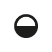 1	Welche der folgenden Aussagen stimmen? Kreuze an.Aurelia ist die	 Freundin  Schwester  Mutter von Valentinus.Fabiola ist die	 Freundin  Schwester  Mutter von Aurelia.Fabiola ist eine	 Muslima  Jüdin  Christin.Der Fisch ist das	 Lieblingsgericht  Wappentier  Erkennungszeichen der Christen.Aurelia ist zu	 einer Hochzeit  einem Geburtstag  einem Gottesdienst eingeladen worden.Die Katakomben sind	 unterirdische Friedhöfe  alte Männer  Waffen.Die Römer	 verehren die Christen  misstrauen den Christen  hassen die Christen.Die Christen	 erkennen den römischen Kaiser nicht als Gott an  wollen den Kaiser töten 
 wollen den Kaiser abschaffen.Die Christen sind für	 niedrige Steuern  tägliche Feiern  Gleichberechtigung aller Menschen.2	Valentinus ist misstrauisch gegenüber den Christen. Erkläre, warum er sie als „Feinde Roms“ bezeichnet.3	Informiere dich in deinem Geschichtsbuch, wie die Römer im 1. und 2. Jahrhundert n. Chr. gegen die Christen vorgingen.4	Informiere dich in deinem Geschichtsbuch, was sich unter Kaiser Konstantin für die Christen änderte.Lösungshilfen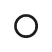 2	Überlege, warum die Römer behaupten, dass sie mit den Christen nicht zusammenleben können. Lies dazu nochmal die Aussagen von Valentinus.3	In deinem Geschichtsbuch findest du Texte über den Umgang mit den Christen, z. B. vom römischen Kaiser Trajan.4	Konstantin erließ im Jahr 313 n. Chr. ein Gesetz, das als „Toleranz-Edikt“ bekannt wurde. Finde heraus, was darin geschrieben wurde.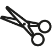 Zusatzaufgabe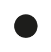 5	Erläutere am Beispiel der Christen in Rom, was mit dem Ausdruck „Sündenbock“ gemeint ist. 
Nutze dazu auch Informationen zu Kaiser Nero und dem Brand Roms im Jahr 64 n. Chr.